2024 Lake Blue Streak                                   Youth Football Skills Camp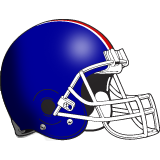 WHO:	This camp is designed for all students entering first grade through seventh grade in the 2024-2025 school year. (current K-6th graders)WHEN:		June 3rd-4th  (Mon-Tues)  9:00 – 12:00WHERE:		Lake Athletic Complex & StadiumThe camp will be held at the Lake football stadium. Campers will report daily to North Gate of Blue Streak Stadium. In the event of inclement weather, the school gyms and YMCA will be used to continue the day events. Campers will be picked up in the parking lot at the north end of the stadium.   CAMP FEE:	$60.00 payable to LABC. Please write “Lake Football Youth Camp” on check memo line. Or pay online at https://bluestreaksathletics.com/camps/  	-50.00 if registering a second camper in same family STAFF:		Blue Streak coaching staff and current varsity football players. EQUIPMENT:		Campers should wear athletic shorts, a t-shirt, athletic socks, & tennis shoes. Bring football cleatsfor outdoor activities (not required). Water bottles and sun block are encouraged. Label items with camper’s name. DO NOT BRING food, money or other valuables. PHILOSOPHY: 	The Lake Blue Streak Football Youth Camp emphasizes the skills / fundamentals of football. Campers will be taught the fundamentals of offensive and defensive positions each day. The camp will help build confidence and develop self-esteem while instructing the correct techniques to successfully play the game of football.   * If you have any questions please contact Dan DeGeorge (Head Football Coach) via e-mail at degeorgedan@lakelocal.org* Please detach the bottom portion and return along with payment. ------------------------------------------------------------------------------------------------------------------------------------------------------------------------------------------------------------------------2024 LAKE BLUE STREAK FOOTBALL YOUTH SKILLS CAMPMake checks payable to: Lake Athletic Booster Club (LABC)		      *REGISTRATION DEADLINE: May 22nd, 2024Mail to: 	Dan DeGeorge							      Use above link to register or send in this form 	Lake Middle High School				709 Market Ave SW
Uniontown, Ohio 44685					      NAME:_______________________________________________     AGE:______________     GRADE (fall 2024):_____________________ PHONE #:_____________________________     2nd PHONE #:________________________________  PLEASE CIRCLE T-SHIRT SIZE:  (Youth Sizes)  S  M   L (Adult Sizes)   S   M   L   XL   XXLI hereby give permission for the above mentioned to participate in the Lake Blue Streak Football Youth Camp.  I hereby authorize routine first aid care by staff.  I hereby waive and release Lake Local Schools and the camp staff from any and all liability for injury to my child while at camp.   	Parent Signature_________________________________________________     Date______________________